        Society of Mayflower Descendants 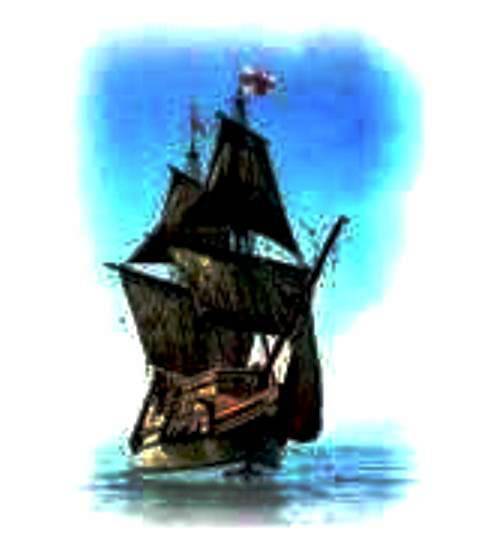            in the State of North Carolina                     Junior ApplicationApplicant	                                                     _______________________________________                                           (Name in Full)Address		                                                                                                                                (Number and Street)(City, State and Zip Code)Date of Birth	                                           Place of Birth                                                        _Father	                                                    ___ Parent’s Phone                                                                                 (Name in Full)Mother	                                                                                                                                      Grandparent_______________________________________________________________(Name in Full)Parents’ Marriage Date	                                                                                                           Place of Parents’ Marriage	__________________________________________________Mayflower Ancestor	                                                                                                                Signature of Sponsor	                                                                                                                Address of Sponsor	                                                                                                                   (Number and Street)(City, State and Zip Code)Member Numbers	                                                                                                                    			     (State)		(General)                                         ( Sponsor Phone #)Circle Relationship          Parent         Grandparent         Uncle         AuntMail to: Junior Program Chair: Laurel Siviglia912 Cedar Grove Rd, Pittsboro, NC 27312E-mail: laurel@siviglias.com      * Current Junior Program Member fee is $35, with no annual dues. Check Payable to SMDNC.                           Junior Number_________                       Elected________________________